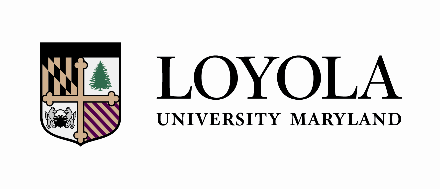 _________________________________________	_      2020______	__________________Student Name						Catalogue Year	ID #	Students must complete the diversity requirement through a designated diversity core, major, or elective course.*Seven of the eight accounting courses must be taken within the Accounting Department at Loyola University Maryland.**AC 310 is a co-requisite for AC 301, AC 302, AC 303, and AC 311 (excluding Loyola study abroad students)150-Hour CPA RequirementStudents who plan to sit for the Certified Public Accounting (CPA) examination in a state with a 150-credit-hour educational requirement must complete additional coursework beyond the undergraduate accounting degree. Loyola offers the Master of Accounting (MAcc) to assist students in meeting this requirement. The MAcc program offers a 10-course, 30-credit-hour cohort program which can be delivered in a full-time (three semester) or part-time format. Loyola accounting students may, in their junior year, apply for early admission in the MAcc program. Once accepted, students may take up to two MAcc courses in their senior year. Consult the graduate catalogue for more information about the MAcc program.Course requirements for the CPA exam vary by state. In order to choose the appropriate courses, accounting majors should contact their major advisors and reference the National Association of State Boards of Accountancy website, nasba.org.ACCOUNTING(Class of 2024)ACCOUNTING(Class of 2024)Liberal Arts CoreSemester CompletedWR 100 Effective Writing History 100 LevelHistory 300 LevelEN 101 Understanding LiteratureEnglish 200 Level Major WritersForeign Language Intermediate II Level (104 level)EC 102  Microeconomic PrinciplesEC 103  Macroeconomic PrinciplesFine Arts (AH110, AH111, DR250, DR251, DR252, MU201, MU203, MU204, PT270, or SA224)MA 151/251  CalculusNatural ScienceEC 220 Business Statistics or ST 210 Introduction to StatisticsPL 201 Foundations in PhilosophyPL 200 Level Philosophical Perspectives TH 201 Introduction to TheologyTheology 202 – 299Ethics: Choose from PL 301 – 319 or TH 301 – 319      Diversity Core RequirementBusiness Foundation Semester CompletedAC 201  Financial Accounting (or BH 200)IS 251 Data Analytics & Information Systems  (or BH 251)MG 201  Management (or BH 201)MK 240  Marketing (or BH 240)FI 320  Financial Management (or BH 320)OM 260 Supply Chain & Operations Management (or BH 260)Accounting Major*Semester CompletedAC 202 Managerial Accounting AC 301  Intermediate Accounting I  (Fall/Summer)AC 302  Intermediate Accounting II (Spring/Summer)AC 303 Intermediate Accounting III (Fall only)AC 310 Accounting Lab** (0 credits) AC 311  Cost Accounting (Fall only)AC 401  Advanced Accounting (Spring only)AC 402 Auditing of Accounting Information Systems (Spring only)AC 412 Taxation of Business Entities (Fall only)AC 421  Auditing (Spring only)LW 406 Commercial Law (or BH 406) (Fall/Spring)MG 402 Strategic Management (Fall/Spring)ElectivesSemester CompletedFree Elective (Sellinger Scholars take BH 403)Free ElectiveFree ElectiveFree ElectiveFree ElectiveFree Elective